ПРОТОКОЛ № 2 собрания членов Регионального отраслевого объединения работодателей Ассоциации организаций жилищно-коммунального хозяйства Орловской области (РООР АОЖКХ ОО)   Дата проведения голосования: с 19-26.07.2019 г.    Согласно решения Правления РООР АОЖКХ ОО от 18.07.2019 г. внеочередное общее собрание №2 членов объединения проводилось в режиме заочного голосования по вопросам повестки (прилагается).     В заочном голосовании принимали участие 16 членов РООР АОЖКХ ОО или 69.5% от общего количества.    Кворум для принятия решения имеется.Вопросы повестки собрания:Избрание председателя и секретаря годового собрания членов РООР АОЖКХ ОО.Обсуждение и принятие решений о вступлении в состав членов РООР АОЖКХ ОО нового члена – ООО «Экоград» в связи с поступившим заявлением.Обсуждение и принятие решения о выходе из состава членов объединения ООО «Водоканал м Компания» в связи с поступившим заявлением и в связи со сложным экономическим положением предприятия.1.По первому вопросу повестки общего собрания выступил Михайлов И.А. и внёс предложение: - В соответствии с положением Устава РООР АОЖКХ ОО избрать председателем общего собрания председателя правления РООР АОЖКХ ОО Андроникова Петра Николаевича.Председатель правления РООР АОЖКХ ОО Андроников Петр Николаевич внёс предложение:-  В соответствии с положением Устава РООР АОЖКХ ОО секретарём общего собрания избрать исполнительного директора объединения И. А. Михайлова.Вопрос поставлен на голосование: «за» проголосовало (16 )членов, «против»- ( 0 ), «воздержалось»- ( 0 ) . Решение принято единогласно.2. По второму вопросу повестки общего собрания исп. директор Ассоциации ОЖКХ ОО Михайлов И.А. довёл до сведения присутствующих членов РООР АОЖКХ ОО заявление Генерального директора ООО «Экоград» Хроменкова Дмитрия Геннадьевича о вступлении указанного предприятия в состав членов РООР АОЖКХ ОО (копия документов прилагается)По второму вопросу повестки общего собрания приняты следующие решения:- Вопрос о вступлении в состав членов РООР АОЖКХ ОО ООО «Экоград» поставлен на голосование: «за» проголосовало (16) человек, «против»- ( 0 ), «воздержалось»- (0 ). Решение принято единогласно.- Исполнительному директору РООР АОЖКХ ОО Михайлову И. А. провести корректировку Реестра членов объединения в соответствии с принятыми решениями. 3. По третьему вопросу повестки общего собрания исп. директор Ассоциации ОЖКХ ОО Михайлов И.А. довёл до сведения присутствующих членов РООР АОЖКХ ОО заявление заместителя генерального директора ООО «Водоканал и Компания» Быбченко Александра Сергеевича о выходе из состава членов объединения ООО «Водоканал м Компания» в связи со сложным экономическим положением предприятия. Михайлов И.А. сообщил о том, что задолженность данного предприятия по ежемесячным членским взносам превышает 12 месяцев, что в соответствии с уставом РООР АОЖКХ ОО является основанием для исключения ООО «Водоканал и Компания» из состава членов объединения.По третьему вопросу повестки общего собрания приняты следующие решения:- Вопрос об удовлетворении заявления заместителя генерального директора ООО «Водоканал и Компания» Быбченко Александра Сергеевича о выходе из состава членов объединения ООО «Водоканал м Компания» в связи со сложным экономическим положением предприятия. «за» проголосовало (16) человек, «против» - (0 ), «воздержалось»- ( 0 ). Решение принято единогласно.- Исполнительному директору РООР АОЖКХ ОО Михайлову И. А. провести корректировку Реестра членов объединения в соответствии с принятыми решениями. Председатель общего собрания 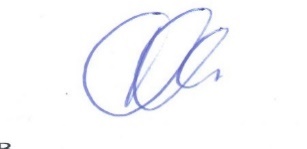                                                                                                                 П. Н. Андроников.Секретарь общего собрания        И. А. Михайлов.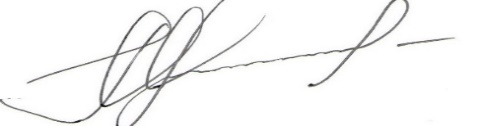 